Publicado en  el 18/11/2015 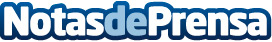 El Archivo General retoma su ciclo flamenco 'Los archivos del cante' con tres actuaciones centradas en el cante y el baileEl ganador de la Lámpara Minera en 2014, David Lagos, abrirá este jueves la programación de Cultura, que incluye actuaciones de los bailaores del BNE Mónica Iglesias y Pablo Egea, y de Curro PiñanaDatos de contacto:Nota de prensa publicada en: https://www.notasdeprensa.es/el-archivo-general-retoma-su-ciclo-flamenco_1 Categorias: Música Murcia Entretenimiento http://www.notasdeprensa.es